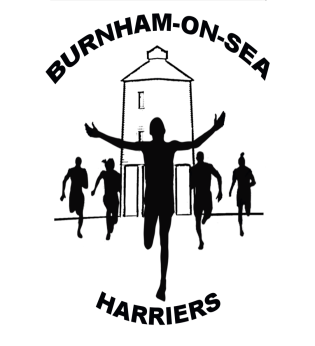 BURNHAM-ON-SEA HARRIERSAffiliated to UKA / Somerset County Athletic Ass. Formed 1981Agenda for the 41st Annual General Meeting of the Burnham-on-Sea Harriers Running Club to be held on the 21-02-2023 at 19:45. Meeting will be held at Burnham on Sea Motor Boat and Yacht Club1.	Opening and Welcome2.	Notice Convening the Annual General Meeting (A.G.M.)3.	Apologies, Additions, Changes to the Agenda4.	Minutes of the previous A.G.M.5.	Matters ArisingClub run risk assessment review (SD)	Pawlett Plod custom medals and Burnham half finisher T-Shirts (AH)
	Additional club runs (AS)	Additional Coaches in Running Fitness (AS)	Club Sports Day (AS)	Club Championship re-hash (AS)	Webmaster (AS)
6.	Constitution, Additions, Changeshttps://www.burnham-on-sea-harriers.com/wp-content/uploads/2022/01/Burnham-Harriers-club-constitution-2022.docx   7.	Election of Office BearersChairpersonVice-ChairpersonTreasurerClub SecretaryMembers SecretarySocial SecretaryClub CaptainClub Vice-Captain (to be selected by club captain)Race Directors (Pawlett Plod, Burnham Half Marathon, Brent Knoll)Webmaster(s)8.	Club Reports 2022-23(i)	Chairperson (ii)	Treasurer (Audited Financial Statement)(iii)	Secretary(iv)	Captain(v)	Race Director (Brent Knoll Fell, BOS Half Marathon, Pawlett Plod)(vi)	WebmasterSpecial Awards10.	General(i)	Club Subscription Structure (Annual, Social)(ii)	Club Championship Revised Criteria(iii)	UKA Licence Standards / Data ProtectionAOB12.	Next Meeting / Closing